KRZYŻÓWKA MATEMATYCZNA NA 100-LECIE ZABRZA-szkoła ponadpodstawowa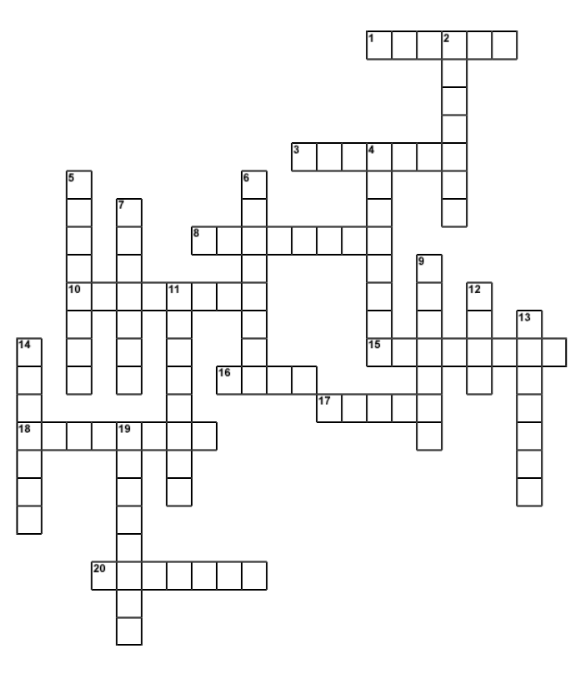 